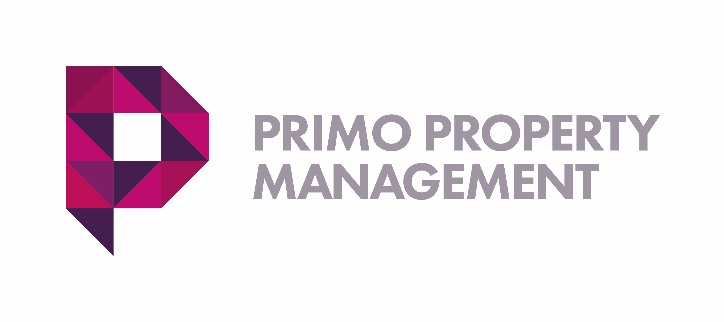 How to RentThe Checklist for Renting in EnglandThe Government’s How to rent guide serves as a helpful checklist for anyone searching for a house or flat to rent in England. It offers plenty of helpful advice to guide you through every step of the letting process. You should be given a copy of the guide when starting or renewing your tenancy. The guide provides you with a renting checklist and provide more detailed information on each of the stages of the renting process, including:What to look out for before rentingLiving in a rented homeWhat happens at the end of a tenancyWhat to do if things go wrongThe latest version of the How to rent guide was issued by Department for Communities and Local Government (DCLG) on 1 February 2016.Link to document : https://www.gov.uk/government/publications/how-to-rent14 Wood Street, Bolton BL1 1DYwww.primopropertymanagement.co.uk 01204 360920 (24/7)